Self-Registration Process – Login Page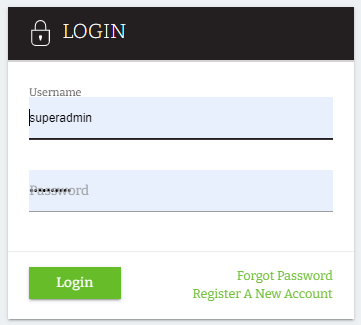 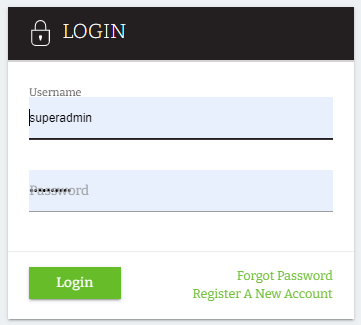 Click the “Register A New Account” optionFill out the required fields: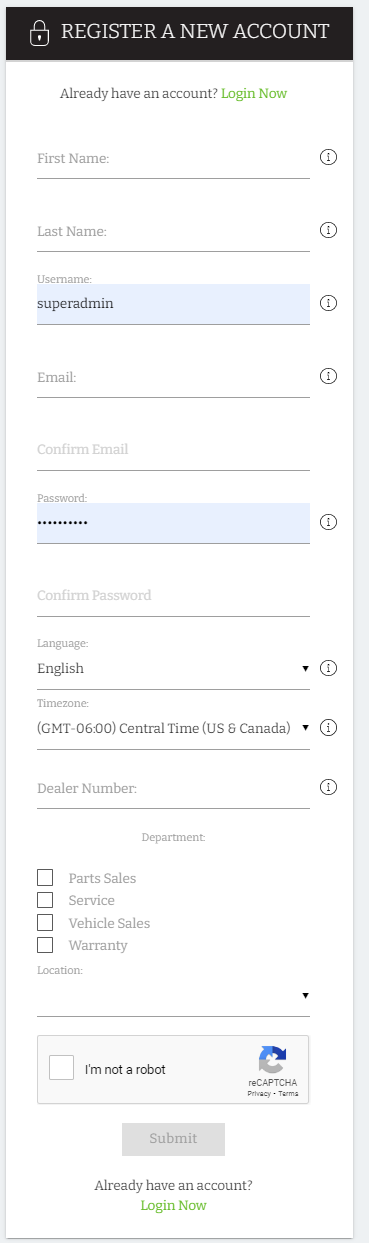 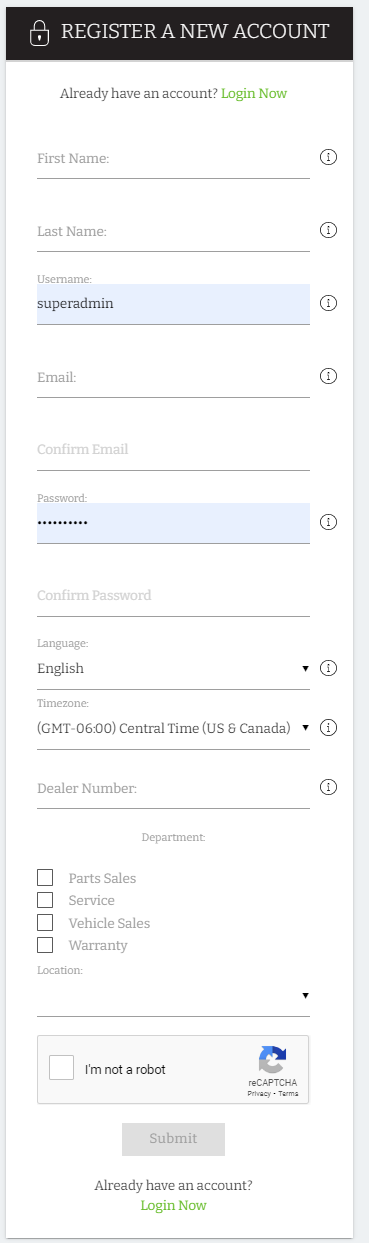 Enter your username and password you just created in the Self-registration form:You will land in the front-end dashboard: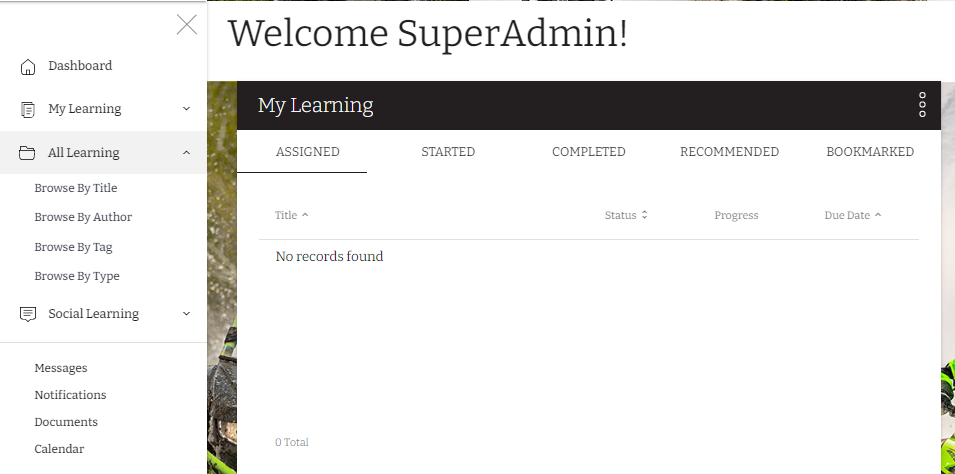 